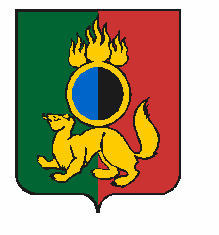 АДМИНИСТРАЦИЯ ГОРОДСКОГО ОКРУГА ПЕРВОУРАЛЬСКПОСТАНОВЛЕНИЕг. ПервоуральскО проведении Дня молодежив 2024 годуВ соответствии с постановлением Правительства Свердловской области от 30 мая 2003 года № 333-ПП «О мерах по обеспечению общественного порядка и безопасности при проведении на территории Свердловской области мероприятий с массовым пребыванием людей», в целях поддержки работающей и студенческой молодежи, ее активного вовлечения в процессы социально-экономического развития городского округа Первоуральск рассмотрев результаты согласования с заинтересованными структурами, Администрация городского округа ПервоуральскПОСТАНОВЛЯЕТ:Постановление Администрации городского округа Первоуральск от 19 июня 2024 года №1554  «О проведении Дня молодежи в 2024 году» признать утратившим силу.Организовать и провести 07 июля 2024 года праздничные мероприятия, посвященные Дню молодежи (далее – мероприятия): – в период с 12:00 до 21:00 часов на территории Первоуральского муниципального казенного учреждения культуры «Парк новой культуры»;– в период с 10:00 до 15:00 часов на территории Первоуральского муниципального бюджетного учреждения физической культуры и спорта  «Старт».Ответственность за организацию и проведение мероприятий,  возложить на Первоуральское муниципальное автономное образовательное учреждение дополнительного образования «Центр развития детей и молодежи».Возложить ответственность по обеспечению мер общественного порядка и безопасности при проведении мероприятий на организатора мероприятия – Первоуральское муниципальное автономное образовательное учреждение дополнительного образования «Центр развития детей и молодежи», а также пользователя объекта культуры – Первоуральское муниципальное казенное учреждение культуры «Парк новой культуры» (Буслова М.Э.) и пользователя объекта спорта – Первоуральское муниципальное бюджетное учреждение физической культуры и спорта  «Старт» 
(Пунин В.М.).Первоуральскому муниципальному бюджетному учреждению «Первоуральская городская служба спасения» (Чернышев А.Ф.) обеспечить проведение оперативно-технического осмотра места проведения мероприятия на предмет антитеррористической защищенности и наличие взрывоопасных предметов.Отделу развития потребительского рынка, предпринимательства и туризма Администрации городского округа Первоуральск (Орлова Т.И.) рекомендовать предприятиям торговли, расположенным в радиусе 1000 метров от места проведения мероприятия, предприятиям общественного питания, работающим в формате выездного обслуживания, не осуществлять розничную продажу алкогольной продукции за два часа до начала проведения, во время проведения и в течение часа после окончания проведения мероприятий 07 июля 2024 года.Предприятиям, учреждениям, организациям городского округа Первоуральск, начальникам сельских территориальных управлений городского округа Первоуральск (Третьяков К.В., Санников А.Ю., Овсянников А.В., Черных  Д.В.) организовать проведение мероприятий, посвященных Дню молодежи.Управлению культуры, физической культуры и спорта Администрации городского округа Первоуральск (Башкирова А.В.) оказать содействие организаторам при проведении мероприятий, посвященных Дню молодежи.9. Рекомендовать Отделу Министерства внутренних дел России «Первоуральский» (Бараковских М.А.), Государственному автономному учреждению здравоохранения Свердловской области «Станция скорой медицинской помощи город Первоуральск» (Сорокин А.В.), Первоуральскому муниципальному бюджетному учреждению «Первоуральская городская служба спасения» (Чернышев А.Ф.), «10 пожарно-спасательному отряду федеральной противопожарной службы Государственной противопожарной службы Главного управления МЧС России по Свердловской области» (Атамурадов Р.С.) обеспечить необходимый и достаточный состав сил и средств постоянной готовности для оперативного реагирования в случае чрезвычайной ситуации во время проведения мероприятий.10. Рекомендовать Отделу Министерства внутренних дел России «Первоуральский» (Бараковских М.А.), в соответствии с законодательством Российской Федерации, оказать содействие организатору в обеспечении охраны общественного порядка во время проведения мероприятий.11. Рекомендовать предприятиям и организациям всех форм собственности, организаторам мероприятий:– обеспечить подготовку и проведение мероприятий в соответствии с правилами и требованиями, установленными действующим законодательством, регламентирующим порядок проведения мероприятий с массовым пребыванием людей;– принять меры, направленные на повышение уровня антитеррористической защищенности объектов (в том числе техническую укрепленность объектов, видеонаблюдение);– принять меры, направленные на проверку действенности схем эвакуации, а также средств экстренной связи с правоохранительными органами;– обеспечить максимальное использование инженерно-технического оборудования обеспечения безопасности и ограничения доступа, а также технические средства, которые с учетом размеров и весовых характеристик позволят предотвратить внезапное проникновение транспортных средств в места проведения мероприятий;– привлечь к обеспечению общественного порядка и безопасности граждан необходимое количество сотрудников частных охранных организаций и добровольных дружинников;– обеспечить доведение до ответственных должностных лиц инструкции по действиям при угрозе или возникновении чрезвычайных ситуаций;– осуществлять контроль за безаварийной эксплуатацией подведомственных объектов;– обеспечить санитарно-гигиенический режим территорий;– при возникновении аварийных и чрезвычайных ситуаций немедленно информировать Единую дежурно-диспетчерскую службу городского округа Первоуральск по телефону 64-30-70 или 112.12.	Заместителю Главы городского округа Первоуральск по взаимодействию с органами государственной власти и общественными организациями (Тамман В.А.) обеспечить дежурство добровольной народной дружины на праздничных мероприятиях.13. Опубликовать настоящее постановление на официальном сайте городского округа Первоуральск.14. Контроль за исполнением настоящего постановления возложить на заместителя Главы городского округа Первоуральск по управлению социальной сферой 
Любовь Валентиновну Васильеву.02.07.2024№1670Глава городского округа ПервоуральскИ.В. Кабец